What is your body telling you?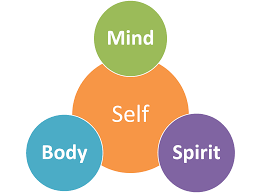 Resource PageAriane Porras belovedhumanitypractice@gmail.com Improve your Vagal ToneEar stretch (the cymba, in and around, tapping, lobes)Soften the Jaw-PelvisCold water face wash or bathChant a mantra or singGargle or use a tongue cleanerDeep breathingListen to musicMeditatePress/pull back of skullLaughGet a massageDo YogaProbioticsGive hugsStretchFeel your emotionsWays to get “into your body”DanceYogaNo Lights No Lycra, spandex, form fitting clothesFlotation tanksMassageTai chiQi gongVideosHow stress affects your brain: https://youtu.be/WuyPuH9ojCE The 3 parts of the brain: https://youtu.be/5CpRY9-MIHAThe hand model of the brain, Dan Siegel: https://youtu.be/f-m2YcdMdFwYour brain is wired for negative thoughts: https://youtu.be/3ThUrVXz9j0 ACES : https://youtu.be/95ovIJ3dsNkACEs Overview: https://youtu.be/W-8jTTIsJ7QLearning brain vs. Survival brainhttps://youtu.be/KoqaUANGvpA The Polyvagal Theoryhttps://youtu.be/ec3AUMDjtKQ https://youtu.be/7CSHKAgAEL0 Emotions in the body: https://youtu.be/cZP_I6NkQb4 How to release trapped emotions in the body: https://youtu.be/GZw8fRPK-8k Polyvagal Theory: How Stress can make you sick: https://youtu.be/v-t1Z5-oPtU Why do we get sick when stressed?: https://youtu.be/bL5TDaKfaUk BooksThe Body Never Lies by Alice MillerWaking the Tiger: Healing Trauma by Peter LevineThe Body Keeps the Score by Bessel van der KolkMy Grandmother’s Hands by Resmaa MenakenWhen the body says no by Gabor MateThinking Fast & Slow :  Daniel Kahneman
Mindsight: The New Science of Personal Transformation by Dan SiegelThe Whole Brain Child by Dan SiegelPodcastsHidden Brain: NPRHolistic Life NavigationEp.8 Healing your body with beans |Karen HurdEp. 19 Caffeine & Adrenaline: How they affect the body | Karen HurdEp.20 Eating for Calm | Unique HammondFinding our way – Prentis HemphillConversation with Alanis MorissetteTransforming Trauma by NARM Institute